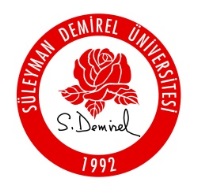 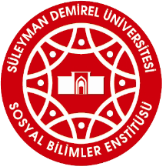 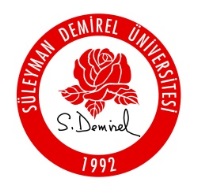 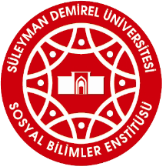 I – ÖĞRENCİ BİLGİLERİI – ÖĞRENCİ BİLGİLERİI – ÖĞRENCİ BİLGİLERİI – ÖĞRENCİ BİLGİLERİI – ÖĞRENCİ BİLGİLERİI – ÖĞRENCİ BİLGİLERİI – ÖĞRENCİ BİLGİLERİI – ÖĞRENCİ BİLGİLERİAdı ve SoyadıAdı ve SoyadıÖğrenci No:      Öğrenci No:      Öğrenci No:      Anabilim DalıAnabilim DalıProgramıProgramı Yüksek Lisans    	     Doktora	          Bütünleşik Doktora Yüksek Lisans    	     Doktora	          Bütünleşik Doktora Yüksek Lisans    	     Doktora	          Bütünleşik Doktora Yüksek Lisans    	     Doktora	          Bütünleşik Doktora Yüksek Lisans    	     Doktora	          Bütünleşik Doktora Yüksek Lisans    	     Doktora	          Bütünleşik DoktoraTelefon (GSM)Telefon (GSM)+90 (5  )      	 e-posta:       @      e-posta:       @      e-posta:       @      e-posta:       @      e-posta:       @      Tez Başlığı(EYK Tarafından Kabul Edilen)Tez Başlığı(EYK Tarafından Kabul Edilen)II – KONTROL LİSTESİII – KONTROL LİSTESİII – KONTROL LİSTESİII – KONTROL LİSTESİII – KONTROL LİSTESİII – KONTROL LİSTESİEVETHAYIR1Mezuniyet için gerekli kredi yükü (YL Lisans 120, Doktora için 240/BD-300 AKTS) tamamlandı mı?Mezuniyet için gerekli kredi yükü (YL Lisans 120, Doktora için 240/BD-300 AKTS) tamamlandı mı?Mezuniyet için gerekli kredi yükü (YL Lisans 120, Doktora için 240/BD-300 AKTS) tamamlandı mı?Mezuniyet için gerekli kredi yükü (YL Lisans 120, Doktora için 240/BD-300 AKTS) tamamlandı mı?Mezuniyet için gerekli kredi yükü (YL Lisans 120, Doktora için 240/BD-300 AKTS) tamamlandı mı?2Seminer dersi ve “bilimsel araştırma yöntemleri ve etik” konulu ders başarıyla tamamlandı mı?   Seminer dersi ve “bilimsel araştırma yöntemleri ve etik” konulu ders başarıyla tamamlandı mı?   Seminer dersi ve “bilimsel araştırma yöntemleri ve etik” konulu ders başarıyla tamamlandı mı?   Seminer dersi ve “bilimsel araştırma yöntemleri ve etik” konulu ders başarıyla tamamlandı mı?   Seminer dersi ve “bilimsel araştırma yöntemleri ve etik” konulu ders başarıyla tamamlandı mı?   3Tezdeki Başlık tescillenen Başlıkla (Transkriptteki ile) aynı mı? *Tezdeki Başlık tescillenen Başlıkla (Transkriptteki ile) aynı mı? *Tezdeki Başlık tescillenen Başlıkla (Transkriptteki ile) aynı mı? *Tezdeki Başlık tescillenen Başlıkla (Transkriptteki ile) aynı mı? *Tezdeki Başlık tescillenen Başlıkla (Transkriptteki ile) aynı mı? *4Genel hatlarıyla Tez kitapçığı yazımı Tez Yazım Kılavuzuna uygun mu?  *Genel hatlarıyla Tez kitapçığı yazımı Tez Yazım Kılavuzuna uygun mu?  *Genel hatlarıyla Tez kitapçığı yazımı Tez Yazım Kılavuzuna uygun mu?  *Genel hatlarıyla Tez kitapçığı yazımı Tez Yazım Kılavuzuna uygun mu?  *Genel hatlarıyla Tez kitapçığı yazımı Tez Yazım Kılavuzuna uygun mu?  *5Şekiller Listesindeki şekil numaraları, alt yazıları, sayfa bilgileri doğru verilmiş mi?*Şekiller Listesindeki şekil numaraları, alt yazıları, sayfa bilgileri doğru verilmiş mi?*Şekiller Listesindeki şekil numaraları, alt yazıları, sayfa bilgileri doğru verilmiş mi?*Şekiller Listesindeki şekil numaraları, alt yazıları, sayfa bilgileri doğru verilmiş mi?*Şekiller Listesindeki şekil numaraları, alt yazıları, sayfa bilgileri doğru verilmiş mi?*6Tablolar Listesindeki Tablo açıklama yazıları, numaraları ve sayfa bilgileri doğru mu?*Tablolar Listesindeki Tablo açıklama yazıları, numaraları ve sayfa bilgileri doğru mu?*Tablolar Listesindeki Tablo açıklama yazıları, numaraları ve sayfa bilgileri doğru mu?*Tablolar Listesindeki Tablo açıklama yazıları, numaraları ve sayfa bilgileri doğru mu?*Tablolar Listesindeki Tablo açıklama yazıları, numaraları ve sayfa bilgileri doğru mu?*7İçindekiler Listesinde verilen bölüm ve altbölüm başlıkları ile sayfa bilgileri doğru mu?*İçindekiler Listesinde verilen bölüm ve altbölüm başlıkları ile sayfa bilgileri doğru mu?*İçindekiler Listesinde verilen bölüm ve altbölüm başlıkları ile sayfa bilgileri doğru mu?*İçindekiler Listesinde verilen bölüm ve altbölüm başlıkları ile sayfa bilgileri doğru mu?*İçindekiler Listesinde verilen bölüm ve altbölüm başlıkları ile sayfa bilgileri doğru mu?*8Şekiller ve Tablolar doğru şekilde sıralı numaralandırılmış mı?*Şekiller ve Tablolar doğru şekilde sıralı numaralandırılmış mı?*Şekiller ve Tablolar doğru şekilde sıralı numaralandırılmış mı?*Şekiller ve Tablolar doğru şekilde sıralı numaralandırılmış mı?*Şekiller ve Tablolar doğru şekilde sıralı numaralandırılmış mı?*9Numaraya dayalı atıf sistemi kullanılmış ise; Kaynaklar metin içinde doğru sıralı mı?*Numaraya dayalı atıf sistemi kullanılmış ise; Kaynaklar metin içinde doğru sıralı mı?*Numaraya dayalı atıf sistemi kullanılmış ise; Kaynaklar metin içinde doğru sıralı mı?*Numaraya dayalı atıf sistemi kullanılmış ise; Kaynaklar metin içinde doğru sıralı mı?*Numaraya dayalı atıf sistemi kullanılmış ise; Kaynaklar metin içinde doğru sıralı mı?*10Atıf sistemi isme dayalı ise; Kaynaklar Bölümünde alfabetik sıralama yapılmış mı?*Atıf sistemi isme dayalı ise; Kaynaklar Bölümünde alfabetik sıralama yapılmış mı?*Atıf sistemi isme dayalı ise; Kaynaklar Bölümünde alfabetik sıralama yapılmış mı?*Atıf sistemi isme dayalı ise; Kaynaklar Bölümünde alfabetik sıralama yapılmış mı?*Atıf sistemi isme dayalı ise; Kaynaklar Bölümünde alfabetik sıralama yapılmış mı?*11Tez sayfalarında kazıntı, silinti, karalama veya bir şekilde kapatılmış bölge var mı? *Tez sayfalarında kazıntı, silinti, karalama veya bir şekilde kapatılmış bölge var mı? *Tez sayfalarında kazıntı, silinti, karalama veya bir şekilde kapatılmış bölge var mı? *Tez sayfalarında kazıntı, silinti, karalama veya bir şekilde kapatılmış bölge var mı? *Tez sayfalarında kazıntı, silinti, karalama veya bir şekilde kapatılmış bölge var mı? *12Şekil, Tablo vb. öğelerin tamamına metin içinde atıfta bulunulmuş mu?*Şekil, Tablo vb. öğelerin tamamına metin içinde atıfta bulunulmuş mu?*Şekil, Tablo vb. öğelerin tamamına metin içinde atıfta bulunulmuş mu?*Şekil, Tablo vb. öğelerin tamamına metin içinde atıfta bulunulmuş mu?*Şekil, Tablo vb. öğelerin tamamına metin içinde atıfta bulunulmuş mu?*13Farklı ortamlardan alınan şekillerin tamamına referans verilmiş mi?*Farklı ortamlardan alınan şekillerin tamamına referans verilmiş mi?*Farklı ortamlardan alınan şekillerin tamamına referans verilmiş mi?*Farklı ortamlardan alınan şekillerin tamamına referans verilmiş mi?*Farklı ortamlardan alınan şekillerin tamamına referans verilmiş mi?*14Kaynaklar Bölümünde listelenen tüm kaynaklara metin içinde atıfta bulunulmuş mu?*Kaynaklar Bölümünde listelenen tüm kaynaklara metin içinde atıfta bulunulmuş mu?*Kaynaklar Bölümünde listelenen tüm kaynaklara metin içinde atıfta bulunulmuş mu?*Kaynaklar Bölümünde listelenen tüm kaynaklara metin içinde atıfta bulunulmuş mu?*Kaynaklar Bölümünde listelenen tüm kaynaklara metin içinde atıfta bulunulmuş mu?*III – TALEP ve BEYANIII – TALEP ve BEYANIII – TALEP ve BEYANIII – TALEP ve BEYANIII – TALEP ve BEYANIII – TALEP ve BEYANIII – TALEP ve BEYANIII – TALEP ve BEYANSOSYAL BİLİMLER ENSTİTÜSÜ MÜDÜRLÜĞÜNESOSYAL BİLİMLER ENSTİTÜSÜ MÜDÜRLÜĞÜNESOSYAL BİLİMLER ENSTİTÜSÜ MÜDÜRLÜĞÜNESOSYAL BİLİMLER ENSTİTÜSÜ MÜDÜRLÜĞÜNESOSYAL BİLİMLER ENSTİTÜSÜ MÜDÜRLÜĞÜNESOSYAL BİLİMLER ENSTİTÜSÜ MÜDÜRLÜĞÜNESOSYAL BİLİMLER ENSTİTÜSÜ MÜDÜRLÜĞÜNESOSYAL BİLİMLER ENSTİTÜSÜ MÜDÜRLÜĞÜNEYukarıda Başlığı bulunan Tez çalışmamı tamamladığımı ve içerik kontrollerini dikkatlice yaptığımı, hata tespiti halinde doğacak maddi zararlardan ve gecikmelerden şahsımın sorumlu olduğunu ve Enstitü tarafından gerekli görülecek düzeltmeleri yapmayı taahhüt ettiğimi beyan ederim. Tez kitapçığının; ciltlenmemiş 1   adet kopyası ile birlikte bir adet CD yi teslim ediyorum.Yukarıda Başlığı bulunan Tez çalışmamı tamamladığımı ve içerik kontrollerini dikkatlice yaptığımı, hata tespiti halinde doğacak maddi zararlardan ve gecikmelerden şahsımın sorumlu olduğunu ve Enstitü tarafından gerekli görülecek düzeltmeleri yapmayı taahhüt ettiğimi beyan ederim. Tez kitapçığının; ciltlenmemiş 1   adet kopyası ile birlikte bir adet CD yi teslim ediyorum.Yukarıda Başlığı bulunan Tez çalışmamı tamamladığımı ve içerik kontrollerini dikkatlice yaptığımı, hata tespiti halinde doğacak maddi zararlardan ve gecikmelerden şahsımın sorumlu olduğunu ve Enstitü tarafından gerekli görülecek düzeltmeleri yapmayı taahhüt ettiğimi beyan ederim. Tez kitapçığının; ciltlenmemiş 1   adet kopyası ile birlikte bir adet CD yi teslim ediyorum.Yukarıda Başlığı bulunan Tez çalışmamı tamamladığımı ve içerik kontrollerini dikkatlice yaptığımı, hata tespiti halinde doğacak maddi zararlardan ve gecikmelerden şahsımın sorumlu olduğunu ve Enstitü tarafından gerekli görülecek düzeltmeleri yapmayı taahhüt ettiğimi beyan ederim. Tez kitapçığının; ciltlenmemiş 1   adet kopyası ile birlikte bir adet CD yi teslim ediyorum.	Tez danışmanlığını yürüttüğüm yukarıda bilgileri bulunan öğrencinin hazırladığı Tez Çalışması tarafımdan detaylı olarak incelenmiş olup tezin bilimsel açıdan savunulabilir nitelikte olduğunu ve Tez Yazım Kurallarına uygun hazırlandığını beyan ederim. 	Tezin Savunulması için Jüri üyeleri ve sınav tarihi önerim ekte sunulmuştur. Gereğini arz ederim.	Tez danışmanlığını yürüttüğüm yukarıda bilgileri bulunan öğrencinin hazırladığı Tez Çalışması tarafımdan detaylı olarak incelenmiş olup tezin bilimsel açıdan savunulabilir nitelikte olduğunu ve Tez Yazım Kurallarına uygun hazırlandığını beyan ederim. 	Tezin Savunulması için Jüri üyeleri ve sınav tarihi önerim ekte sunulmuştur. Gereğini arz ederim.	Tez danışmanlığını yürüttüğüm yukarıda bilgileri bulunan öğrencinin hazırladığı Tez Çalışması tarafımdan detaylı olarak incelenmiş olup tezin bilimsel açıdan savunulabilir nitelikte olduğunu ve Tez Yazım Kurallarına uygun hazırlandığını beyan ederim. 	Tezin Savunulması için Jüri üyeleri ve sınav tarihi önerim ekte sunulmuştur. Gereğini arz ederim.	Tez danışmanlığını yürüttüğüm yukarıda bilgileri bulunan öğrencinin hazırladığı Tez Çalışması tarafımdan detaylı olarak incelenmiş olup tezin bilimsel açıdan savunulabilir nitelikte olduğunu ve Tez Yazım Kurallarına uygun hazırlandığını beyan ederim. 	Tezin Savunulması için Jüri üyeleri ve sınav tarihi önerim ekte sunulmuştur. Gereğini arz ederim.İmza___________________________________________________________Öğrenciİmza___________________________________________________________Öğrenciİmza___________________________________________________________Öğrenciİmza___________________________________________________________Öğrenciİmza_________________________________________________________________Danışmanİmza_________________________________________________________________Danışmanİmza_________________________________________________________________Danışmanİmza_________________________________________________________________Danışman	Yukarıda bilgileri bulunan Anabilim Dalımız lisansüstü programı öğrencinin tez çalışmasının II. bölümde yer alan hususların kontrol edilmesi neticesinde; tez çalışmasının Enstitümüz Tez Yazım Yönergesinde yer alan tüm maddelere uygun olduğu tespit edilmiştir. Jüri Öneri Formunun Anabilim Dalı Başkanlığınca değerlendirilmesi hususunda;	Gereğini rica ederim.(İmza)Enstitü AdınaAnabilim Dalı Başkanı ve/veya Başkan Yardımcısı 	Yukarıda bilgileri bulunan Anabilim Dalımız lisansüstü programı öğrencinin tez çalışmasının II. bölümde yer alan hususların kontrol edilmesi neticesinde; tez çalışmasının Enstitümüz Tez Yazım Yönergesinde yer alan tüm maddelere uygun olduğu tespit edilmiştir. Jüri Öneri Formunun Anabilim Dalı Başkanlığınca değerlendirilmesi hususunda;	Gereğini rica ederim.(İmza)Enstitü AdınaAnabilim Dalı Başkanı ve/veya Başkan Yardımcısı 	Yukarıda bilgileri bulunan Anabilim Dalımız lisansüstü programı öğrencinin tez çalışmasının II. bölümde yer alan hususların kontrol edilmesi neticesinde; tez çalışmasının Enstitümüz Tez Yazım Yönergesinde yer alan tüm maddelere uygun olduğu tespit edilmiştir. Jüri Öneri Formunun Anabilim Dalı Başkanlığınca değerlendirilmesi hususunda;	Gereğini rica ederim.(İmza)Enstitü AdınaAnabilim Dalı Başkanı ve/veya Başkan Yardımcısı 	Yukarıda bilgileri bulunan Anabilim Dalımız lisansüstü programı öğrencinin tez çalışmasının II. bölümde yer alan hususların kontrol edilmesi neticesinde; tez çalışmasının Enstitümüz Tez Yazım Yönergesinde yer alan tüm maddelere uygun olduğu tespit edilmiştir. Jüri Öneri Formunun Anabilim Dalı Başkanlığınca değerlendirilmesi hususunda;	Gereğini rica ederim.(İmza)Enstitü AdınaAnabilim Dalı Başkanı ve/veya Başkan Yardımcısı 	Yukarıda bilgileri bulunan Anabilim Dalımız lisansüstü programı öğrencinin tez çalışmasının II. bölümde yer alan hususların kontrol edilmesi neticesinde; tez çalışmasının Enstitümüz Tez Yazım Yönergesinde yer alan tüm maddelere uygun olduğu tespit edilmiştir. Jüri Öneri Formunun Anabilim Dalı Başkanlığınca değerlendirilmesi hususunda;	Gereğini rica ederim.(İmza)Enstitü AdınaAnabilim Dalı Başkanı ve/veya Başkan Yardımcısı 	Yukarıda bilgileri bulunan Anabilim Dalımız lisansüstü programı öğrencinin tez çalışmasının II. bölümde yer alan hususların kontrol edilmesi neticesinde; tez çalışmasının Enstitümüz Tez Yazım Yönergesinde yer alan tüm maddelere uygun olduğu tespit edilmiştir. Jüri Öneri Formunun Anabilim Dalı Başkanlığınca değerlendirilmesi hususunda;	Gereğini rica ederim.(İmza)Enstitü AdınaAnabilim Dalı Başkanı ve/veya Başkan Yardımcısı 	Yukarıda bilgileri bulunan Anabilim Dalımız lisansüstü programı öğrencinin tez çalışmasının II. bölümde yer alan hususların kontrol edilmesi neticesinde; tez çalışmasının Enstitümüz Tez Yazım Yönergesinde yer alan tüm maddelere uygun olduğu tespit edilmiştir. Jüri Öneri Formunun Anabilim Dalı Başkanlığınca değerlendirilmesi hususunda;	Gereğini rica ederim.(İmza)Enstitü AdınaAnabilim Dalı Başkanı ve/veya Başkan Yardımcısı 	Yukarıda bilgileri bulunan Anabilim Dalımız lisansüstü programı öğrencinin tez çalışmasının II. bölümde yer alan hususların kontrol edilmesi neticesinde; tez çalışmasının Enstitümüz Tez Yazım Yönergesinde yer alan tüm maddelere uygun olduğu tespit edilmiştir. Jüri Öneri Formunun Anabilim Dalı Başkanlığınca değerlendirilmesi hususunda;	Gereğini rica ederim.(İmza)Enstitü AdınaAnabilim Dalı Başkanı ve/veya Başkan Yardımcısı EKLERİPlastik kilitli dosya içerisinde ciltlenmemiş Tez kopyası ve 1 adet CDAÇIKLAMAForm, tüm imzalar tamamlandıktan sonra ekleri ile birlikte anabilim dalı başkanlığına teslim edilmelidir.Bu form Tez Savunma Jüri Teklif Formuna eklenecektir.EKLERİPlastik kilitli dosya içerisinde ciltlenmemiş Tez kopyası ve 1 adet CDAÇIKLAMAForm, tüm imzalar tamamlandıktan sonra ekleri ile birlikte anabilim dalı başkanlığına teslim edilmelidir.Bu form Tez Savunma Jüri Teklif Formuna eklenecektir.EKLERİPlastik kilitli dosya içerisinde ciltlenmemiş Tez kopyası ve 1 adet CDAÇIKLAMAForm, tüm imzalar tamamlandıktan sonra ekleri ile birlikte anabilim dalı başkanlığına teslim edilmelidir.Bu form Tez Savunma Jüri Teklif Formuna eklenecektir.EKLERİPlastik kilitli dosya içerisinde ciltlenmemiş Tez kopyası ve 1 adet CDAÇIKLAMAForm, tüm imzalar tamamlandıktan sonra ekleri ile birlikte anabilim dalı başkanlığına teslim edilmelidir.Bu form Tez Savunma Jüri Teklif Formuna eklenecektir.EKLERİPlastik kilitli dosya içerisinde ciltlenmemiş Tez kopyası ve 1 adet CDAÇIKLAMAForm, tüm imzalar tamamlandıktan sonra ekleri ile birlikte anabilim dalı başkanlığına teslim edilmelidir.Bu form Tez Savunma Jüri Teklif Formuna eklenecektir.EKLERİPlastik kilitli dosya içerisinde ciltlenmemiş Tez kopyası ve 1 adet CDAÇIKLAMAForm, tüm imzalar tamamlandıktan sonra ekleri ile birlikte anabilim dalı başkanlığına teslim edilmelidir.Bu form Tez Savunma Jüri Teklif Formuna eklenecektir.EKLERİPlastik kilitli dosya içerisinde ciltlenmemiş Tez kopyası ve 1 adet CDAÇIKLAMAForm, tüm imzalar tamamlandıktan sonra ekleri ile birlikte anabilim dalı başkanlığına teslim edilmelidir.Bu form Tez Savunma Jüri Teklif Formuna eklenecektir.EKLERİPlastik kilitli dosya içerisinde ciltlenmemiş Tez kopyası ve 1 adet CDAÇIKLAMAForm, tüm imzalar tamamlandıktan sonra ekleri ile birlikte anabilim dalı başkanlığına teslim edilmelidir.Bu form Tez Savunma Jüri Teklif Formuna eklenecektir.